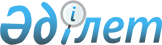 Мәслихаттың 2011 жылғы 21 желтоқсандағы № 441 "2012-2014 жылдарға арналған аудандық бюджеті туралы" шешіміне өзгерістер енгізу туралы
					
			Күшін жойған
			
			
		
					Қостанай облысы Ұзынкөл ауданы мәслихатының 2012 жылғы 30 шілдедегі № 42 шешімі. Қостанай облысының Әділет департаментінде 2012 жылғы 1 тамызда № 9-19-181 тіркелді. Қолданылу мерзімінің аяқталуына байланысты күші жойылды - (Қостанай облысы Ұзынкөл ауданы мәслихатының 2013 жылғы 17 сәуірдегі № 77 хатымен)

      Ескерту. Қолданылу мерзімінің аяқталуына байланысты күші жойылды - (Қостанай облысы Ұзынкөл ауданы мәслихатының 17.04.2013 № 77 хатымен).      Қазақстан Республикасының 2008 жылғы 4 желтоқсандағы Бюджет Кодексінің 109 бабына, "Қазақстан Республикасындағы жергілікті мемлекеттік басқару және өзін-өзі басқару туралы" Қазақстан Республикасының 2001 жылғы 23 қаңтардағы Заңының 6-бабына сәйкес

Ұзынкөл аудандық мәслихаты ШЕШТІ:



      1. "2012-2014 жылдарға арналған аудандық бюджеті туралы" мәслихаттың 2011 жылғы 21 желтоқсандағы № 441 шешіміне (Нормативтік

құқықтық актілерді мемлекеттік тіркеу тізілімінде № 9-19-167 тіркелген, 2012 жылғы 19 қаңтарда "Нұрлы жол" газетінде жарияланған) мынадай өзгерістер енгізілсін:



      көрсетілген шешімнің 1-тармағы жаңа редакцияда жазылсын:



      "1. 2012-2014 жылдарға арналған Ұзынкөл ауданының аудандық бюджеті тиісінше 1, 2 және 3 - қосымшаларға сәйкес, оның ішінде 2012 жылға мынадай көлемдерде бекітілсін:



      1) кірістер – 2 250 197,0 мың теңге, оның iшiнде:

      салықтық түсімдер бойынша – 441 770,0 мың теңге;

      салықтық емес түсімдер бойынша – 5 334,0 мың теңге;

      негiзгi капиталды сатудан түсетiн түсiмдер бойынша – 6 134,0

мың теңге;

      трансферттер түсімдері бойынша – 1 796 959,0 мың теңге;

      2) шығындар – 2 288 316,9 мың теңге;

      3) таза бюджеттiк кредиттеу – 21 173,0 мың теңге, оның iшiнде:

      бюджеттiк кредиттер – 24 270,0 мың теңге;

      бюджеттiк кредиттердi өтеу – 3 097,0 мың теңге;

      4) қаржы активтерiмен операциялар бойынша сальдо – 0,0 мың теңге;

      5) бюджет тапшылығы (профициті) – -59 292,9 мың теңге;

      6) бюджет тапшылығын қаржыландыру (профицитін пайдалану) – 59 292,9 мың теңге.";



      көрсетілген шешімнің 6 тармағының жетінші абзацы жаңа редакцияда жазылсын:

      "жетім баланы (жетім балаларды) және ата-аналарының қамқорынсыз қалған баланы (балаларды) күтіп-ұстауға асыраушыларына ай сайынғы ақшалай қаражат төлемдеріне 4 757,0 мың теңге сомасында;";



      көрсетілген шешімнің 1 қосымшасы осы шешімнің қосымшасына

сәйкес жаңа редакцияда жазылсын.



      2. Осы шешім 2012 жылдың 1 қаңтарынан бастап қолданысқа енгізіледі.      Сегізінші кезекті

      сессиясының төрағасы,

      Ұзынкөл аудандық

      мәслихатының хатшысы                       В. Вербовой      КЕЛІСІЛДІ:      "Ұзынкөл ауданының

      қаржы бөлімі" мемлекеттік

      мекемесінің бастығы

      ________ Б. Займулдынова      "Ұзынкөл ауданының экономика

      және бюджеттік жоспарлау

      бөлімі" мемлекеттік

      мекемесінің бастығы

      _________ Н. Абдрахманова

Мәслихаттың         

2012 жылғы 30 шілдедегі   

№ 42 шешіміне       

қосымша           Мәслихаттың        

2011 жылғы 21 желтоқсандағы  

№ 441 шешіміне      

1 қосымша          2012 жылға арналған аудандық бюджеті
					© 2012. Қазақстан Республикасы Әділет министрлігінің «Қазақстан Республикасының Заңнама және құқықтық ақпарат институты» ШЖҚ РМК
				СанатыСанатыСанатыСанатыСанатыСомасы,

мың теңгеСыныбыСыныбыСыныбыСыныбыСомасы,

мың теңгеIшкi сыныбыIшкi сыныбыIшкi сыныбыСомасы,

мың теңгеАтауыСомасы,

мың теңгеI. Кірістер2250197,01Салықтық түсімдер441770,001Табыс салығы233897,02Жеке табыс салығы233897,003Әлеуметтiк салық124080,01Әлеуметтік салық124080,004Меншiкке салынатын салықтар67909,01Мүлiкке салынатын салықтар32321,03Жер салығы7048,04Көлiк құралдарына салынатын салық21300,05Бірыңғай жер салығы7240,005Тауарларға,

жұмыстарға және қызметтерге

салынатын iшкi салықтар13753,02Акциздер1859,03Табиғи және басқа да ресурстарды

пайдаланғаны үшiн түсетiн түсiмдер7640,04Кәсiпкерлiк және кәсiби қызметтi

жүргiзгенi үшiн алынатын алымдар4119,05Ойын бизнесіне салық135,008Заңдық мәнді іс-әрекеттерді

жасағаны және (немесе)

оған уәкілеттігі бар мемлекеттік

органдар немесе лауазымды адамдар

құжаттар бергені үшін алынатын

міндетті төлемдер2131,01Мемлекеттік баж2131,02Салықтық емес түсiмдер5334,001Мемлекеттік меншіктен түсетін

кірістер642,01Мемлекеттік кәсіпорындардың таза

кірісі бөлігінің түсімдері167,05Мемлекет меншігіндегі мүлікті

жалға беруден түсетін кірістер475,002Мемлекеттiк бюджеттен

қаржыландырылатын мемлекеттiк

мекемелердiң тауарларды

(жұмыстарды, қызметтердi)

өткiзуiнен түсетiн түсiмдер33,01Мемлекеттiк бюджеттен

қаржыландырылатын мемлекеттiк

мекемелердiң тауарларды

(жұмыстарды, қызметтердi)

өткiзуiнен түсетiн түсiмдер33,006Басқа да салықтық емес түсiмдер4659,01Басқа да салықтық емес түсiмдер4659,03Негізгі капиталды сатудан түсетін

түсімдер6134,003Жердi және материалдық емес

активтердi сату6110,01Жерді сату6110,02Материалдық емес активтерді сату24,04Трансферттердің түсімдері1796959,002Мемлекеттiк басқарудың жоғары

тұрған органдарынан түсетiн

трансферттер1796959,02Облыстық бюджеттен түсетiн

трансферттер1796959,0Функционалдық топФункционалдық топФункционалдық топФункционалдық топФункционалдық топСомасы, мың теңгеКіші функцияКіші функцияКіші функцияКіші функцияСомасы, мың теңгеБюджеттік бағдарламалардың әкімшісіБюджеттік бағдарламалардың әкімшісіБюджеттік бағдарламалардың әкімшісіСомасы, мың теңгеБағдарламаБағдарламаСомасы, мың теңгеАтауыСомасы, мың теңгеII. Шығындар2288316,901Жалпы сипаттағы мемлекеттiк

қызметтер218836,01Мемлекеттiк басқарудың жалпы

функцияларын орындайтын өкiлдiк,

атқарушы және басқа органдар197654,0112Аудан (облыстық маңызы бар қала)

мәслихатының аппараты12505,0001Аудан (облыстық маңызы бар қала)

мәслихатының қызметін қамтамасыз

ету жөніндегі қызметтер10655,0003Мемлекеттік органның күрделі

шығыстары1850,0122Аудан (облыстық маңызы бар қала)

әкімінің аппараты78088,0001Аудан (облыстық маңызы бар қала)

әкімінің қызметін қамтамасыз

ету жөніндегі қызметтер75844,0003Мемлекеттік органның күрделі

шығыстары2244,0123Қаладағы аудан, аудандық маңызы 

бар қала, кент, ауыл (село),

ауылдық (селолық)округ

әкімінің аппараты107061,0001Қаладағы аудан, аудандық маңызы

бар қаланың, кент, ауыл (село),

ауылдық (селолық) округ әкімінің

қызметін қамтамасыз ету

жөніндегі қызметтер107061,02Қаржылық қызмет10276,0452Ауданның (облыстық маңызы

бар қаланың) қаржы бөлімі10276,0001Ауданның (облыстық маңызы

бар қаланың) бюджетін орындау

және ауданның (облыстық маңызы

бар қаланың) коммуналдық

меншігін басқару саласындағы

мемлекеттік саясатты іске

асыру жөніндегі қызметтер10165,0004Біржолғы талондарды беру

жөніндегі жұмысты ұйымдастыру

және біржолғы талондарды

сатудан түскен сомаларды толық

алынуын қамтамасыз ету5,0011Коммуналдық меншікке түскен

мүлікті есепке алу, сақтау,

бағалау және сату106,05Жоспарлау және статистикалық

қызмет10906,0453Ауданның (облыстық маңызы

бар қаланың) экономика және

бюджеттік жоспарлау бөлімі10906,0001Экономикалық саясатты,

мемлекеттік жоспарлау жүйесін

қалыптастыру мен дамыту және

ауданды (облыстық маңызы

бар қаланы) басқару саласындағы

мемлекеттік саясатты іске асыру

жөніндегі қызметтер10906,002Қорғаныс1711,01Әскери мұқтаждықтар1611,0122Аудан (облыстық маңызы бар қала)

әкімінің аппараты1611,0005Жалпыға бірдей әскери міндетті

атқару шеңберіндегі іс-шаралар1611,02Төтенше жағдайлар жөнiндегi

жұмыстарды ұйымдастыру100,0122Аудан (облыстық маңызы бар

қала) әкімінің аппараты100,0007Аудандық (қалалық)ауқымдағы

дала өрттерінің, сондай-ақ

мемлекеттік өртке қарсы қызмет

органдары құрылмаған елдi

мекендерде өрттердің алдын алу

және оларды сөндіру жөніндегі

іс-шаралар100,004Бiлiм беру1158191,31Мектепке дейiнгi тәрбиелеу

және оқыту74136,0464Ауданның (облыстық маңызы

бар қаланың) білім беру бөлімі74136,0009Мектепке дейінгі тәрбиелеу

мен оқытуды қамтамасыз ету73588,0021Республикалық бюджеттен

берілетін нысаналы трансферттер

есебінен жалпы үлгідегі, арнайы

(түзету),дарынды балалар үшін

мамандандырылған, жетім балалар

мен ата-аналарының қамқорынсыз

қалған балалар үшін

балабақшалар, шағын орталықтар,

мектеп интернаттары, кәмелеттік

жасқа толмағандарды бейімдеу

орталықтары тәрбиешілеріне

біліктілік санаты үшін қосымша

ақының мөлшерін ұлғайту548,02Бастауыш, негізгі орта және

жалпы орта білім беру1030644,3464Ауданның (облыстық маңызы бар

қаланың) білім беру бөлімі1030644,3003Жалпы білім беру1010326,3006Балаларға қосымша білім беру9287,0063Республикалық бюджеттен

берілетін нысаналы трансферттер

есебінен "Назарбаев Зияткерлік

мектептері" ДБҰ-ның оқу

бағдарламалары бойынша

біліктілікті арттырудан өткен

мұғалімдерге еңбекақыны арттыру1325,0064Республикалық бюджеттен

берілетін нысаналы трансферттер

есебінен жалпы үлгідегі, арнайы

(түзету), дарынды балалар үшін

мамандандырылған, жетім балалар

мен ата-аналарының қамқорынсыз

қалған балалар үшін

балабақшалар, шағын орталықтар,

мектеп интернаттары,

кәмелеттік жасқа толмағандарды

бейімдеу орталықтары

тәрбиешілеріне біліктілік

санаты үшін қосымша ақының

мөлшерін ұлғайту9706,09Бiлiм беру саласындағы өзге де

қызметтер53411,0464Ауданның (облыстық маңызы бар

қаланың) білім беру бөлімі53411,0001Жергілікті деңгейде білім беру

саласындағы мемлекеттік саясатты

іске асыру жөніндегі қызметтер8159,0005Ауданның (облыстық маңызы бар

қаланың) мемлекеттік білім беру

мекемелер үшін оқулықтар мен

оқу-әдiстемелiк кешендерді

сатып алу және жеткізу8418,0012Мемлекеттік органның күрделі

шығыстары1300,0015Республикалық бюджеттен

берілетін трансферттер есебінен

жетім баланы (жетім балаларды)

және ата-аналарының қамқорынсыз

қалған баланы (балаларды)

күтіп-ұстауға асыраушыларына

ай сайынғы ақшалай қаражат

төлемдері4757,0020Республикалық бюджеттен

берілетін трансферттер есебінен

үйде оқытылатын мүгедек

балаларды жабдықпен,

бағдарламалық қамтыммен

қамтамасыз ету800,0067Ведомстволық бағыныстағы

мемлекеттік мекемелерінің және

ұйымдарының күрделі шығыстары29977,006Әлеуметтiк көмек және

әлеуметтiк қамтамасыз ету90095,02Әлеуметтiк көмек73023,0451Ауданның (облыстық маңызы бар

қаланың) жұмыспен қамту және

әлеуметтік бағдарламалар бөлімі73023,0002Еңбекпен қамту бағдарламасы18520,0005Мемлекеттік атаулы әлеуметтік

көмек4863,0007Жергiлiктi өкiлеттi органдардың

шешiмi бойынша мұқтаж

азаматтардың жекелеген

топтарына әлеуметтiк көмек6975,0010Үйден тәрбиеленіп оқытылатын

мүгедек балаларды материалдық

қамтамасыз ету699,0014Мұқтаж азаматтарға үйде

әлеуметтiк көмек көрсету12199,001618 жасқа дейінгі балаларға

мемлекеттік жәрдемақылар19938,0017Мүгедектерді оңалту жеке

бағдарламасына сәйкес, мұқтаж

мүгедектерді міндетті гигиеналық

құралдармен және ымдау тілі

мамандарының қызмет көрсетуін,

жеке көмекшілермен қамтамасыз ету1149,0023Жұмыспен қамту орталықтарының

қызметін қамтамасыз ету8680,09Әлеуметтiк көмек және әлеуметтiк

қамтамасыз ету салаларындағы

өзге де қызметтер17072,0451Ауданның (облыстық маңызы бар

қаланың) жұмыспен қамту және

әлеуметтік бағдарламалар бөлімі17072,0001Жергілікті деңгейде жұмыспен

қамтуды қамтамасыз ету және

халық үшін әлеуметтік

бағдарламаларды іске асыру

саласындағы мемлекеттік саясатты

іске асыру жөніндегі қызметтер16773,0011Жәрдемақыларды және басқа да

әлеуметтік төлемдерді есептеу,

төлеу мен жеткізу бойынша

қызметтерге ақы төлеу299,007Тұрғын үй-коммуналдық шаруашылық642851,01Тұрғын үй шаруашылығы7000,0458Ауданның (облыстық маңызы бар

қаланың) тұрғын үй-коммуналдық

шаруашылығы, жолаушылар көлігі

және автомобиль жолдары бөлімі4000,0003Мемлекеттік тұрғын үй қорының

сақталуын ұйымдастыру1000,0004Азаматтардың жекелеген

санаттарын тұрғын үймен

қамтамасыз ету3000,0466Ауданның (облыстық маңызы бар

қаланың) сәулет, қала құрылысы

және құрылыс бөлімі3000,0003Мемлекеттік коммуналдық тұрғын

үй қорының тұрғын үйін жобалау,

салу және (немесе) сатып алу3000,02Коммуналдық шаруашылық609253,0458Ауданның (облыстық маңызы бар

қаланың) тұрғын үй-коммуналдық

шаруашылығы, жолаушылар көлігі

және автомобиль жолдары бөлімі5350,0012Сумен жабдықтау және су бұру

жүйесінің жұмыс істеуі5350,0466Ауданның (облыстық маңызы бар

қаланың) сәулет, қала құрылысы

және құрылыс бөлімі603903,0006Сумен жабдықтау және су бұру

жүйесін дамыту603903,03Елді-мекендерді абаттандыру26598,0458Ауданның (облыстық маңызы бар

қаланың) тұрғын үй-коммуналдық

шаруашылығы, жолаушылар көлігі

және автомобиль жолдары бөлімі26598,0015Елдi мекендердің көшелерiн

жарықтандыру7000,0016Елдi мекендердiң санитариясын

қамтамасыз ету5298,0018Елдi мекендердi абаттандыру

және көгалдандыру14300,008Мәдениет, спорт, туризм және

ақпараттық кеңістiк58059,01Мәдениет саласындағы қызмет18984,0123Қаладағы аудан, аудандық маңызы

бар қала, кент, ауыл (село),

ауылдық (селолық) округ әкімінің

аппараты7823,0006Жергілікті деңгейде

мәдени-демалыс жұмыстарын қолдау7823,0455Қаладағы аудан, аудандық маңызы

бар қала, кент, ауыл (село),

ауылдық (селолық) округ

әкімінің аппараты11161,0003Мәдени-демалыс жұмысын қолдау11161,02Спорт5741,0465Ауданның (облыстық маңызы бар

қаланың) Дене шынықтыру және

спорт бөлімі5741,0005Ұлттық және бұқаралық спорт

түрлерін дамыту2180,0006Аудандық (облыстық маңызы бар

қалалық) деңгейде спорттық

жарыстар өткiзу362,0007Әртүрлi спорт түрлерi бойынша

ауданның (облыстық маңызы бар

қаланың) құрама командаларының

мүшелерiн дайындау және олардың

облыстық спорт жарыстарына

қатысуы3199,03Ақпараттық кеңiстiк15834,0455Ауданның (облыстық маңызы бар

қаланың) мәдениет және тілдерді

дамыту бөлімі13493,0006Аудандық (қалалық)

кiтапханалардың жұмыс iстеуi10484,0007Мемлекеттік тілді және Қазақстан

халықтарының басқа да тілдерін

дамыту3009,0456Ауданның (облыстық маңызы бар

қаланың) ішкі саясат бөлімі2341,0002Газеттер мен журналдар арқылы

мемлекеттік ақпараттық саясат

жүргізу жөніндегі қызметтер1341,0005Телерадио хабарларын тарату

арқылы мемлекеттік ақпараттық

саясатты жүргізу жөніндегі

қызметтер1000,09Мәдениет, спорт, туризм және

ақпараттық кеңiстiктi

ұйымдастыру жөнiндегi өзге

де қызметтер17500,0455Ауданның (облыстық маңызы бар

қаланың) мәдениет және тілдерді

дамыту бөлімі5724,0001Жергілікті деңгейде тілдерді

және мәдениетті дамыту

саласындағы мемлекеттік саясатты

іске асыру жөніндегі қызметтер5404,0032Ведомстволық бағыныстағы

мемлекеттік мекемелерінің және

ұйымдарының күрделі шығыстары320,0456Ауданның (облыстық маңызы бар

қаланың) ішкі саясат бөлімі6621,0001Жергілікті деңгейде ақпарат,

мемлекеттілікті нығайту және

азаматтардың әлеуметтік

сенімділігін қалыптастыру

саласында мемлекеттік саясатты

іске асыру жөніндегі қызметтер6498,0003Жастар саясаты саласында

іс-шараларды іске асыру123,0465Ауданның (облыстық маңызы бар

қаланың) Дене шынықтыру және

спорт бөлімі5155,0001Жергілікті деңгейде дене

шынықтыру және спорт саласындағы

мемлекеттік саясатты іске асыру

жөніндегі қызметтер5155,010Ауыл, су, орман, балық

шаруашылығы, ерекше қорғалатын

табиғи аумақтар, қоршаған ортаны

және жануарлар дүниесін қорғау,

жер қатынастары24049,01Ауыл шаруашылығы9848,0454Ауданның (облыстық маңызы бар

қаланың) кәсіпкерлік және ауыл

шаруашылығы бөлімі5233,0099Мамандарды әлеуметтік қолдау

жөніндегі шараларды іске асыру5233,0473Ауданның (облыстық маңызы бар

қаланың) ветеринария бөлімі4615,0001Жергілікті деңгейде ветеринария

саласындағы мемлекеттік саясатты

іске асыру жөніндегі қызметтер4227,0007Қаңғыбас иттер мен мысықтарды

аулауды және жоюды ұйымдастыру350,0010Ауыл шаруашылығы жануарларын

бiрдейлендiру жөнiндегi

iс-шараларды жүргiзу38,06Жер қатынастары6050,0463Ауданның (облыстық маңызы бар

қаланың) жер қатынастары бөлімі6050,0001Аудан (облыстық маңызы бар қала)

аумағында жер қатынастарын

реттеу саласындағы мемлекеттік

саясатты іске асыру жөніндегі

қызметтер5933,0007Мемлекеттік органның күрделі

шығыстары117,09Ауыл, су, орман, балық

шаруашылығы және қоршаған ортаны

қорғау мен жер қатынастары

саласындағы өзге де қызметтер8151,0473Ауданның (облыстық маңызы бар

қаланың) ветеринария бөлімі8151,0011Эпизоотияға қарсы іс-шаралар

жүргізу8151,011Өнеркәсіп, сәулет, қала құрылысы

және құрылыс қызметі5844,02Сәулет, қала құрылысы және

құрылыс қызметі5844,0466Ауданның (облыстық маңызы бар

қаланың) сәулет, қала құрылысы

және құрылыс бөлімі5844,0001Құрылыс, облыс қалаларының,

аудандарының және елді

мекендерінің сәулеттік бейнесін жақсарту саласындағы мемлекеттік

саясатты іске асыру және

ауданның (облыстық маңызы бар

қаланың) аумағында ұтымды және

тиімді қала құрылысын игеруді

қамтамасыз ету жөніндегі

қызметтер5844,012Көлiк және коммуникация39137,01Автомобиль көлiгi39137,0123Қаладағы аудан, аудандық маңызы

бар қала, кент, ауыл (село),

ауылдық (селолық) округ әкімінің

аппараты1772,0013Аудандық маңызы бар қалаларда,

кенттерде, ауылдарда

(селоларда), ауылдық (селолық)

округтерде автомобиль жолдарының

жұмыс істеуін қамтамасыз ету1772,0458Ауданның (облыстық маңызы бар

қаланың) тұрғын үй-коммуналдық

шаруашылығы, жолаушылар көлігі

және автомобиль жолдары бөлімі37365,0023Автомобиль жолдарының жұмыс

істеуін қамтамасыз ету37365,013Басқалар39073,09Басқалар39073,0123Қаладағы аудан, аудандық маңызы

бар қала, кент, ауыл (село),

ауылдық (селолық) округ әкімінің

аппараты2987,0040Республикалық бюджеттен нысаналы

трансферттер ретінде "Өңірлерді

дамыту" бағдарламасы шеңберінде

өңірлердің экономикалық дамуына

жәрдемдесу жөніндегі шараларды

іске асыруда ауылдық (селолық)

округтарды жайластыру

мәселелерін шешу үшін

іс-шараларды іске асыру2987,0452Ауданның (облыстық маңызы бар

қаланың) қаржы бөлімі3852,0012Ауданның (облыстық маңызы бар

қаланың) жергілікті атқарушы

органының резерві3852,0454Ауданның (облыстық маңызы бар

қаланың) кәсіпкерлік және ауыл

шаруашылығы бөлімі10378,0001Жергілікті деңгейде кәсіпкерлік,

өнеркәсіп және ауыл шаруашылығы

саласындағы мемлекеттік саясатты

іске асыру жөніндегі қызметтер10378,0458Ауданның (облыстық маңызы бар

қаланың) тұрғын үй-коммуналдық

шаруашылығы, жолаушылар көлігі

және автомобиль жолдары бөлімі21856,0001Жергілікті деңгейде тұрғын

үй-коммуналдық шаруашылығы,

жолаушылар көлігі және

автомобиль жолдары саласындағы

мемлекеттік саясатты іске асыру

жөніндегі қызметтер6456,0067Ведомстволық бағыныстағы

мемлекеттік мекемелерінің және

ұйымдарының күрделі шығыстары15400,015Трансферттер10470,61Трансферттер10470,6452Ауданның (облыстық маңызы бар

қаланың) қаржы бөлімі10470,6006Пайдаланылмаған (толық

пайдаланылмаған) нысаналы

трансферттерді қайтару8339,6024Мемлекеттiк органдардың

функцияларын мемлекеттiк

басқарудың төмен тұрған

деңгейлерiнен жоғарғы

деңгейлерге беруге байланысты

жоғары тұрған бюджеттерге

берiлетiн ағымдағы нысаналы

трансферттер2131,0III. Таза бюджеттік кредиттеу21173,0Бюджеттік кредиттер24270,010Ауыл, су, орман, балық

шаруашылығы, ерекше қорғалатын

табиғи аумақтар, қоршаған ортаны

және жануарлар дүниесін қорғау,

жер қатынастары24270,01Ауыл шаруашылығы24270,0454Ауданның (облыстық маңызы бар

қаланың) кәсіпкерлік және ауыл

шаруашылығы бөлімі24270,0009Мамандарды әлеуметтік қолдау

шараларын іске асыруға берілетін

бюджеттік кредиттер24270,0СанатыСанатыСанатыСанатыСанатыСомасы,

мың теңгеСыныбыСыныбыСыныбыСыныбыСомасы,

мың теңгеIшкi сыныбыIшкi сыныбыIшкi сыныбыСомасы,

мың теңгеАтауыАтауыСомасы,

мың теңге5Бюджеттік кредиттерді өтеу3097,001Бюджеттік кредиттерді өтеу3097,01Мемлекеттік бюджеттен берілген

бюджеттік кредиттерді өтеу3097,013Жеке тұлғаларға жергілікті

бюджеттен берілген бюджеттік

кредиттерді өтеу3097,0Функционалдық топФункционалдық топФункционалдық топФункционалдық топФункционалдық топСомасы,

мың теңгеКіші функцияКіші функцияКіші функцияКіші функцияСомасы,

мың теңгеБюджеттік бағдарламалардың әкімшісіБюджеттік бағдарламалардың әкімшісіБюджеттік бағдарламалардың әкімшісіСомасы,

мың теңгеБағдарламаБағдарламаСомасы,

мың теңгеАтауыАтауыСомасы,

мың теңгеIV. Қаржы активтерімен

операциялар бойынша сальдо0,0V. Бюджет тапшылығы (-),

профициті (+)-59292,9VI. Бюджет тапшылығын қаржыландыру

(профицитін пайдалану)59292,9